Utprovningsprotokoll Vridplatta/Överflyttningsplattform/Sara SteadyHjälpmedlet utprovat till:  			Personnummer: Förskrivet av:________________________________ Telefonnummer:_________________Datum:______________________________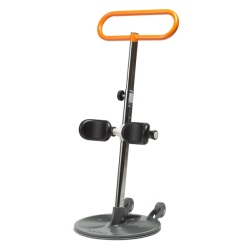 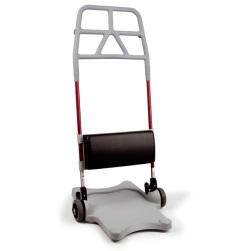 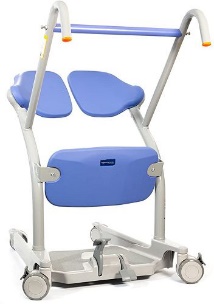              Vridplatta	         Överflyttningsplattform	 Sara SteadyModell på förskrivet hjälpmedel:__________________________________________För att använda hjälpmedlet krävs två personalHjälpmedlet kan hanteras av en personal endast vid följande förflyttningssituationer_________________________________________________Hjälpmedlet kan hanteras av en personalHjälpmedlet ska användas tillsammans med följande tillbehör:Trygghetsband till molift raiserVårdbälteDraglakanVid förändring av status eller svårigheter vid förflyttningen ska ansvarig förskrivare kontaktas.Övrigt:______________________________________________________________________________________________________________________________________________